一般クライアント情報シート テンプレート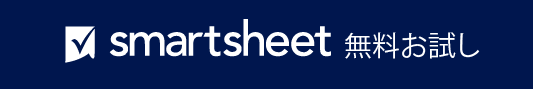 – 免責条項 –Smartsheet がこの Web サイトに掲載している記事、テンプレート、または情報などは、あくまで参考としてご利用ください。Smartsheet は、情報の最新性および正確性の確保に努めますが、本 Web サイトまたは本 Web サイトに含まれる情報、記事、テンプレート、あるいは関連グラフィックに関する完全性、正確性、信頼性、適合性、または利用可能性について、明示または黙示のいかなる表明または保証も行いません。かかる情報に依拠して生じたいかなる結果についても Smartsheet は一切責任を負いませんので、各自の責任と判断のもとにご利用ください。組織/団体名組織/団体名組織/団体名組織/団体名組織/団体名組織/団体名組織/団体名組織/団体名自社のロゴ住所 1住所 1住所 1住所 1住所 1住所 1住所 1住所 1住所 1住所 1住所 2住所 2住所 2住所 2住所 2住所 2住所 2住所 2住所 2住所 2都道府県/市区町村/郵便番号都道府県/市区町村/郵便番号都道府県/市区町村/郵便番号都道府県/市区町村/郵便番号都道府県/市区町村/郵便番号都道府県/市区町村/郵便番号都道府県/市区町村/郵便番号都道府県/市区町村/郵便番号都道府県/市区町村/郵便番号都道府県/市区町村/郵便番号電話番号電話番号電話番号電話番号電話番号電話番号電話番号電話番号電話番号電話番号WEB アドレスWEB アドレスWEB アドレスWEB アドレスWEB アドレスWEB アドレスWEB アドレスWEB アドレスWEB アドレスWEB アドレス日付日付日付日付日付日付管理者管理者管理者管理者クライアント情報クライアント情報クライアント情報クライアント情報クライアント情報クライアント情報クライアント情報クライアント情報クライアント情報クライアント情報担当者氏名担当者役職勤務先住所勤務先住所勤務先住所メイン電話番号FaxWeb サイト自宅住所自宅住所自宅住所メール アドレスビジネス情報ビジネス情報ビジネス情報ビジネス情報ビジネス情報ビジネス情報ビジネス情報ビジネス情報ビジネス情報ビジネス情報組織/団体名主なビジネス タイプ住所住所住所メイン電話番号Faxメール アドレスメール アドレスメール アドレスWeb サイト私たちのことを知ったきっかけは？私たちのことを知ったきっかけは？私たちのことを知ったきっかけは？私たちのことを知ったきっかけは？私たちのことを知ったきっかけは？私たちのことを知ったきっかけは？私たちのことを知ったきっかけは？私たちのことを知ったきっかけは？私たちのことを知ったきっかけは？私たちのことを知ったきっかけは？どのようなご用件ですか？どのようなご用件ですか？どのようなご用件ですか？どのようなご用件ですか？どのようなご用件ですか？どのようなご用件ですか？どのようなご用件ですか？どのようなご用件ですか？どのようなご用件ですか？どのようなご用件ですか？このタイプのサービスで過去にどのようなネガティブな問題に出会いましたか？このタイプのサービスで過去にどのようなネガティブな問題に出会いましたか？このタイプのサービスで過去にどのようなネガティブな問題に出会いましたか？このタイプのサービスで過去にどのようなネガティブな問題に出会いましたか？このタイプのサービスで過去にどのようなネガティブな問題に出会いましたか？このタイプのサービスで過去にどのようなネガティブな問題に出会いましたか？このタイプのサービスで過去にどのようなネガティブな問題に出会いましたか？このタイプのサービスで過去にどのようなネガティブな問題に出会いましたか？このタイプのサービスで過去にどのようなネガティブな問題に出会いましたか？このタイプのサービスで過去にどのようなネガティブな問題に出会いましたか？どのような予算上の懸念がありますか？どのような予算上の懸念がありますか？どのような予算上の懸念がありますか？どのような予算上の懸念がありますか？どのような予算上の懸念がありますか？どのような予算上の懸念がありますか？どのような予算上の懸念がありますか？どのような予算上の懸念がありますか？どのような予算上の懸念がありますか？どのような予算上の懸念がありますか？どのような種類のサービスに興味がありますか？どのような種類のサービスに興味がありますか？どのような種類のサービスに興味がありますか？どのような種類のサービスに興味がありますか？どのような種類のサービスに興味がありますか？どのような種類のサービスに興味がありますか？どのような種類のサービスに興味がありますか？どのような種類のサービスに興味がありますか？どのような種類のサービスに興味がありますか？どのような種類のサービスに興味がありますか？